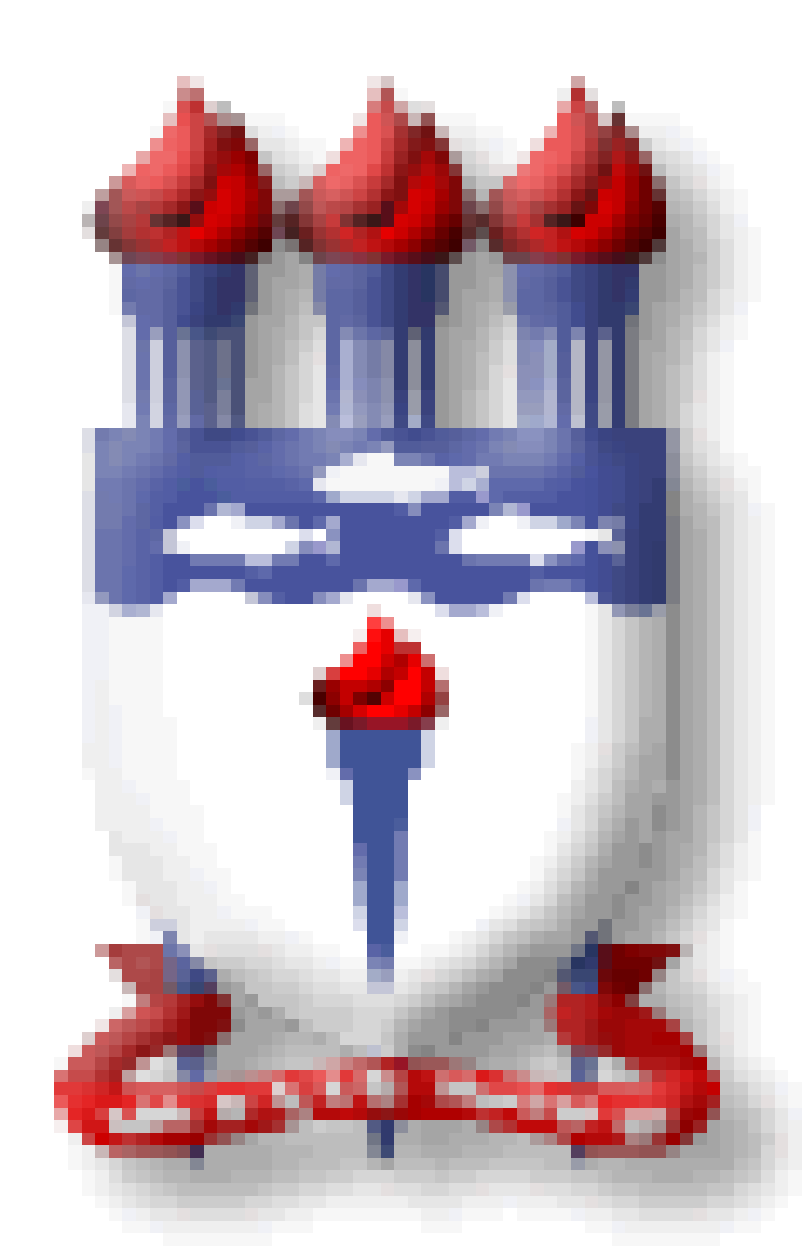 UNIVERSIDADE FEDERAL DE ALAGOAS - UFALPRÓ-REITORIA DE PESQUISA E PÓS-GRADUAÇÃO – PROPEPPROCESSO DE SELEÇÃOMESTRADO EM PSICOLOGIAFORMULÁRIO DE INSCRIÇÃOANEXO 1UNIVERSIDADE FEDERAL DE ALAGOAS - UFALPRÓ-REITORIA DE PESQUISA E PÓS-GRADUAÇÃO – PROPEPPROCESSO DE SELEÇÃOMESTRADO EM PSICOLOGIAFORMULÁRIO DE INSCRIÇÃOANEXO 1UNIVERSIDADE FEDERAL DE ALAGOAS - UFALPRÓ-REITORIA DE PESQUISA E PÓS-GRADUAÇÃO – PROPEPPROCESSO DE SELEÇÃOMESTRADO EM PSICOLOGIAFORMULÁRIO DE INSCRIÇÃOANEXO 1UNIVERSIDADE FEDERAL DE ALAGOAS - UFALPRÓ-REITORIA DE PESQUISA E PÓS-GRADUAÇÃO – PROPEPPROCESSO DE SELEÇÃOMESTRADO EM PSICOLOGIAFORMULÁRIO DE INSCRIÇÃOANEXO 1UNIVERSIDADE FEDERAL DE ALAGOAS - UFALPRÓ-REITORIA DE PESQUISA E PÓS-GRADUAÇÃO – PROPEPPROCESSO DE SELEÇÃOMESTRADO EM PSICOLOGIAFORMULÁRIO DE INSCRIÇÃOANEXO 1UNIVERSIDADE FEDERAL DE ALAGOAS - UFALPRÓ-REITORIA DE PESQUISA E PÓS-GRADUAÇÃO – PROPEPPROCESSO DE SELEÇÃOMESTRADO EM PSICOLOGIAFORMULÁRIO DE INSCRIÇÃOANEXO 1UNIVERSIDADE FEDERAL DE ALAGOAS - UFALPRÓ-REITORIA DE PESQUISA E PÓS-GRADUAÇÃO – PROPEPPROCESSO DE SELEÇÃOMESTRADO EM PSICOLOGIAFORMULÁRIO DE INSCRIÇÃOANEXO 1UNIVERSIDADE FEDERAL DE ALAGOAS - UFALPRÓ-REITORIA DE PESQUISA E PÓS-GRADUAÇÃO – PROPEPPROCESSO DE SELEÇÃOMESTRADO EM PSICOLOGIAFORMULÁRIO DE INSCRIÇÃOANEXO 1UNIVERSIDADE FEDERAL DE ALAGOAS - UFALPRÓ-REITORIA DE PESQUISA E PÓS-GRADUAÇÃO – PROPEPPROCESSO DE SELEÇÃOMESTRADO EM PSICOLOGIAFORMULÁRIO DE INSCRIÇÃOANEXO 1Do preenchimento completo e correto dependerá a adequada tramitação de sua solicitação(Proibida a mudança de formato)Do preenchimento completo e correto dependerá a adequada tramitação de sua solicitação(Proibida a mudança de formato)Do preenchimento completo e correto dependerá a adequada tramitação de sua solicitação(Proibida a mudança de formato)Do preenchimento completo e correto dependerá a adequada tramitação de sua solicitação(Proibida a mudança de formato)Do preenchimento completo e correto dependerá a adequada tramitação de sua solicitação(Proibida a mudança de formato)Do preenchimento completo e correto dependerá a adequada tramitação de sua solicitação(Proibida a mudança de formato)Do preenchimento completo e correto dependerá a adequada tramitação de sua solicitação(Proibida a mudança de formato)Do preenchimento completo e correto dependerá a adequada tramitação de sua solicitação(Proibida a mudança de formato)Do preenchimento completo e correto dependerá a adequada tramitação de sua solicitação(Proibida a mudança de formato)Do preenchimento completo e correto dependerá a adequada tramitação de sua solicitação(Proibida a mudança de formato)Do preenchimento completo e correto dependerá a adequada tramitação de sua solicitação(Proibida a mudança de formato)Do preenchimento completo e correto dependerá a adequada tramitação de sua solicitação(Proibida a mudança de formato)Do preenchimento completo e correto dependerá a adequada tramitação de sua solicitação(Proibida a mudança de formato)PROGRAMA DE PÓS-GRADUAÇÃO EM:(    ) MESTRADO                           PROGRAMA DE PÓS-GRADUAÇÃO EM:(    ) MESTRADO                           PROGRAMA DE PÓS-GRADUAÇÃO EM:(    ) MESTRADO                           PROGRAMA DE PÓS-GRADUAÇÃO EM:(    ) MESTRADO                           PROGRAMA DE PÓS-GRADUAÇÃO EM:(    ) MESTRADO                           PROGRAMA DE PÓS-GRADUAÇÃO EM:(    ) MESTRADO                           PROGRAMA DE PÓS-GRADUAÇÃO EM:(    ) MESTRADO                           PROGRAMA DE PÓS-GRADUAÇÃO EM:(    ) MESTRADO                           UNIDADE ACADÊMICA:UNIDADE ACADÊMICA:UNIDADE ACADÊMICA:UNIDADE ACADÊMICA:UNIDADE ACADÊMICA:1 – DADOS PESSOAIS DO CANDIDATO1 – DADOS PESSOAIS DO CANDIDATO1 – DADOS PESSOAIS DO CANDIDATO1 – DADOS PESSOAIS DO CANDIDATO1 – DADOS PESSOAIS DO CANDIDATO1 – DADOS PESSOAIS DO CANDIDATO1 – DADOS PESSOAIS DO CANDIDATO1 – DADOS PESSOAIS DO CANDIDATO1 – DADOS PESSOAIS DO CANDIDATO1 – DADOS PESSOAIS DO CANDIDATO1 – DADOS PESSOAIS DO CANDIDATO1 – DADOS PESSOAIS DO CANDIDATO1 – DADOS PESSOAIS DO CANDIDATONome completo, sem abreviações______________________________________________Nome completo, sem abreviações______________________________________________Nome completo, sem abreviações______________________________________________Nome completo, sem abreviações______________________________________________Nome completo, sem abreviações______________________________________________Nome completo, sem abreviações______________________________________________Nome completo, sem abreviações______________________________________________RG:_______________RG:_______________RG:_______________CPF:____________________CPF:____________________CPF:____________________Data de Nascimento___/____/______Sexo(    ) F(    ) MSexo(    ) F(    ) MSexo(    ) F(    ) MNaturalidade:__________________Naturalidade:__________________Naturalidade:__________________Endereço eletrônico (E-mail):_______________________________________Endereço eletrônico (E-mail):_______________________________________Endereço eletrônico (E-mail):_______________________________________Endereço eletrônico (E-mail):_______________________________________Endereço eletrônico (E-mail):_______________________________________Endereço eletrônico (E-mail):_______________________________________Endereço residencial:_________________________________________________________________Endereço residencial:_________________________________________________________________Endereço residencial:_________________________________________________________________Endereço residencial:_________________________________________________________________Endereço residencial:_________________________________________________________________Endereço residencial:_________________________________________________________________Endereço residencial:_________________________________________________________________Endereço residencial:_________________________________________________________________Endereço residencial:_________________________________________________________________Endereço residencial:_________________________________________________________________Bairro:____________________Bairro:____________________Bairro:____________________CEP:_________--__________CEP:_________--__________Cidade/UF:______________________Cidade/UF:______________________Cidade/UF:______________________Cidade/UF:______________________Cidade/UF:______________________DDD/Fone______________DDD/Fone______________DDD/Fone______________Fax____________________Fax____________________Fax____________________2 – FORMAÇÃO ACADÊMICA2 – FORMAÇÃO ACADÊMICA2 – FORMAÇÃO ACADÊMICA2 – FORMAÇÃO ACADÊMICA2 – FORMAÇÃO ACADÊMICA2 – FORMAÇÃO ACADÊMICA2 – FORMAÇÃO ACADÊMICA2 – FORMAÇÃO ACADÊMICA2 – FORMAÇÃO ACADÊMICA2 – FORMAÇÃO ACADÊMICA2 – FORMAÇÃO ACADÊMICA2 – FORMAÇÃO ACADÊMICA2 – FORMAÇÃO ACADÊMICAInstituição:Instituição:Instituição:Instituição:Instituição:Instituição:Instituição:Instituição:Instituição:Instituição:Instituição:Sigla:Sigla:Curso: ______________________________________________Curso: ______________________________________________Curso: ______________________________________________Curso: ______________________________________________Curso: ______________________________________________Curso: ______________________________________________Curso: ______________________________________________Ano de Conclusão:_______________Ano de Conclusão:_______________Ano de Conclusão:_______________3 – LOCAL DE TRABALHO3 – LOCAL DE TRABALHO3 – LOCAL DE TRABALHO3 – LOCAL DE TRABALHO3 – LOCAL DE TRABALHO3 – LOCAL DE TRABALHO3 – LOCAL DE TRABALHO3 – LOCAL DE TRABALHO3 – LOCAL DE TRABALHO3 – LOCAL DE TRABALHO3 – LOCAL DE TRABALHO3 – LOCAL DE TRABALHO3 – LOCAL DE TRABALHOInstituição:Instituição:Instituição:Instituição:Instituição:Instituição:Instituição:Instituição:Instituição:Instituição:Instituição:Sigla:Sigla:Cargo/função____________________Cargo/função____________________Vínculo Empregatício(    ) Sim                 (    ) NãoVínculo Empregatício(    ) Sim                 (    ) NãoVínculo Empregatício(    ) Sim                 (    ) NãoVínculo Empregatício(    ) Sim                 (    ) NãoVínculo Empregatício(    ) Sim                 (    ) NãoSituação(    ) Ativa(    )AposentadaSituação(    ) Ativa(    )AposentadaSituação(    ) Ativa(    )AposentadaRegime de trabalho(    ) Tempo Parcial(    ) Tempo Integral(    ) Dedicação ExclusivaRegime de trabalho(    ) Tempo Parcial(    ) Tempo Integral(    ) Dedicação ExclusivaRegime de trabalho(    ) Tempo Parcial(    ) Tempo Integral(    ) Dedicação ExclusivaEndereço Institucional:Endereço Institucional:Endereço Institucional:Endereço Institucional:Endereço Institucional:Endereço Institucional:Endereço Institucional:Endereço Institucional:Endereço Institucional:Cidade:Cidade:Cidade:UF:CEP:___________--________CEP:___________--________DDDDDDDDDTelefoneTelefoneRamalRamalRamalFaxFaxFax4 – EXPOSIÇÃO DE MOTIVOS DO CANDIDATO4 – EXPOSIÇÃO DE MOTIVOS DO CANDIDATO4 – EXPOSIÇÃO DE MOTIVOS DO CANDIDATO4 – EXPOSIÇÃO DE MOTIVOS DO CANDIDATO4 – EXPOSIÇÃO DE MOTIVOS DO CANDIDATO4 – EXPOSIÇÃO DE MOTIVOS DO CANDIDATO4 – EXPOSIÇÃO DE MOTIVOS DO CANDIDATO4 – EXPOSIÇÃO DE MOTIVOS DO CANDIDATO4 – EXPOSIÇÃO DE MOTIVOS DO CANDIDATO4 – EXPOSIÇÃO DE MOTIVOS DO CANDIDATO4 – EXPOSIÇÃO DE MOTIVOS DO CANDIDATO4 – EXPOSIÇÃO DE MOTIVOS DO CANDIDATO4 – EXPOSIÇÃO DE MOTIVOS DO CANDIDATOExponha, de maneira sucinta, as razões que o levaram a candidatar-se ao Programa de Pós-Graduação em Psicologia, na Linha de Pesquisa pretendida e, quais as suas perspectivas profissionais em termos acadêmicos.Exponha, de maneira sucinta, as razões que o levaram a candidatar-se ao Programa de Pós-Graduação em Psicologia, na Linha de Pesquisa pretendida e, quais as suas perspectivas profissionais em termos acadêmicos.Exponha, de maneira sucinta, as razões que o levaram a candidatar-se ao Programa de Pós-Graduação em Psicologia, na Linha de Pesquisa pretendida e, quais as suas perspectivas profissionais em termos acadêmicos.Exponha, de maneira sucinta, as razões que o levaram a candidatar-se ao Programa de Pós-Graduação em Psicologia, na Linha de Pesquisa pretendida e, quais as suas perspectivas profissionais em termos acadêmicos.Exponha, de maneira sucinta, as razões que o levaram a candidatar-se ao Programa de Pós-Graduação em Psicologia, na Linha de Pesquisa pretendida e, quais as suas perspectivas profissionais em termos acadêmicos.Exponha, de maneira sucinta, as razões que o levaram a candidatar-se ao Programa de Pós-Graduação em Psicologia, na Linha de Pesquisa pretendida e, quais as suas perspectivas profissionais em termos acadêmicos.Exponha, de maneira sucinta, as razões que o levaram a candidatar-se ao Programa de Pós-Graduação em Psicologia, na Linha de Pesquisa pretendida e, quais as suas perspectivas profissionais em termos acadêmicos.Exponha, de maneira sucinta, as razões que o levaram a candidatar-se ao Programa de Pós-Graduação em Psicologia, na Linha de Pesquisa pretendida e, quais as suas perspectivas profissionais em termos acadêmicos.Exponha, de maneira sucinta, as razões que o levaram a candidatar-se ao Programa de Pós-Graduação em Psicologia, na Linha de Pesquisa pretendida e, quais as suas perspectivas profissionais em termos acadêmicos.Exponha, de maneira sucinta, as razões que o levaram a candidatar-se ao Programa de Pós-Graduação em Psicologia, na Linha de Pesquisa pretendida e, quais as suas perspectivas profissionais em termos acadêmicos.Exponha, de maneira sucinta, as razões que o levaram a candidatar-se ao Programa de Pós-Graduação em Psicologia, na Linha de Pesquisa pretendida e, quais as suas perspectivas profissionais em termos acadêmicos.Exponha, de maneira sucinta, as razões que o levaram a candidatar-se ao Programa de Pós-Graduação em Psicologia, na Linha de Pesquisa pretendida e, quais as suas perspectivas profissionais em termos acadêmicos.Exponha, de maneira sucinta, as razões que o levaram a candidatar-se ao Programa de Pós-Graduação em Psicologia, na Linha de Pesquisa pretendida e, quais as suas perspectivas profissionais em termos acadêmicos.5 – NECESSIDADES ESPECIAIS5 – NECESSIDADES ESPECIAIS5 – NECESSIDADES ESPECIAIS5 – NECESSIDADES ESPECIAIS5 – NECESSIDADES ESPECIAIS5 – NECESSIDADES ESPECIAIS5 – NECESSIDADES ESPECIAIS5 – NECESSIDADES ESPECIAIS5 – NECESSIDADES ESPECIAIS5 – NECESSIDADES ESPECIAIS5 – NECESSIDADES ESPECIAIS5 – NECESSIDADES ESPECIAIS5 – NECESSIDADES ESPECIAISÉ portador de necessidades especiais? (    ) SIM            (     ) NÃO Em caso positivo, favor especificar:  Necessita de atendimento e/ou auxílio especial durante o processo de seleção (LIBRAS, assistente, espaço físico, computador, programas DOSVOX ou equivalente, outras facilidades)? _________________________________________________________________________ É portador de necessidades especiais? (    ) SIM            (     ) NÃO Em caso positivo, favor especificar:  Necessita de atendimento e/ou auxílio especial durante o processo de seleção (LIBRAS, assistente, espaço físico, computador, programas DOSVOX ou equivalente, outras facilidades)? _________________________________________________________________________ É portador de necessidades especiais? (    ) SIM            (     ) NÃO Em caso positivo, favor especificar:  Necessita de atendimento e/ou auxílio especial durante o processo de seleção (LIBRAS, assistente, espaço físico, computador, programas DOSVOX ou equivalente, outras facilidades)? _________________________________________________________________________ É portador de necessidades especiais? (    ) SIM            (     ) NÃO Em caso positivo, favor especificar:  Necessita de atendimento e/ou auxílio especial durante o processo de seleção (LIBRAS, assistente, espaço físico, computador, programas DOSVOX ou equivalente, outras facilidades)? _________________________________________________________________________ É portador de necessidades especiais? (    ) SIM            (     ) NÃO Em caso positivo, favor especificar:  Necessita de atendimento e/ou auxílio especial durante o processo de seleção (LIBRAS, assistente, espaço físico, computador, programas DOSVOX ou equivalente, outras facilidades)? _________________________________________________________________________ É portador de necessidades especiais? (    ) SIM            (     ) NÃO Em caso positivo, favor especificar:  Necessita de atendimento e/ou auxílio especial durante o processo de seleção (LIBRAS, assistente, espaço físico, computador, programas DOSVOX ou equivalente, outras facilidades)? _________________________________________________________________________ É portador de necessidades especiais? (    ) SIM            (     ) NÃO Em caso positivo, favor especificar:  Necessita de atendimento e/ou auxílio especial durante o processo de seleção (LIBRAS, assistente, espaço físico, computador, programas DOSVOX ou equivalente, outras facilidades)? _________________________________________________________________________ É portador de necessidades especiais? (    ) SIM            (     ) NÃO Em caso positivo, favor especificar:  Necessita de atendimento e/ou auxílio especial durante o processo de seleção (LIBRAS, assistente, espaço físico, computador, programas DOSVOX ou equivalente, outras facilidades)? _________________________________________________________________________ É portador de necessidades especiais? (    ) SIM            (     ) NÃO Em caso positivo, favor especificar:  Necessita de atendimento e/ou auxílio especial durante o processo de seleção (LIBRAS, assistente, espaço físico, computador, programas DOSVOX ou equivalente, outras facilidades)? _________________________________________________________________________ É portador de necessidades especiais? (    ) SIM            (     ) NÃO Em caso positivo, favor especificar:  Necessita de atendimento e/ou auxílio especial durante o processo de seleção (LIBRAS, assistente, espaço físico, computador, programas DOSVOX ou equivalente, outras facilidades)? _________________________________________________________________________ É portador de necessidades especiais? (    ) SIM            (     ) NÃO Em caso positivo, favor especificar:  Necessita de atendimento e/ou auxílio especial durante o processo de seleção (LIBRAS, assistente, espaço físico, computador, programas DOSVOX ou equivalente, outras facilidades)? _________________________________________________________________________ É portador de necessidades especiais? (    ) SIM            (     ) NÃO Em caso positivo, favor especificar:  Necessita de atendimento e/ou auxílio especial durante o processo de seleção (LIBRAS, assistente, espaço físico, computador, programas DOSVOX ou equivalente, outras facilidades)? _________________________________________________________________________ É portador de necessidades especiais? (    ) SIM            (     ) NÃO Em caso positivo, favor especificar:  Necessita de atendimento e/ou auxílio especial durante o processo de seleção (LIBRAS, assistente, espaço físico, computador, programas DOSVOX ou equivalente, outras facilidades)? _________________________________________________________________________ 6 – NOME COMPLETO DO ORIENTADOR PRETENDIDO6 – NOME COMPLETO DO ORIENTADOR PRETENDIDO6 – NOME COMPLETO DO ORIENTADOR PRETENDIDO6 – NOME COMPLETO DO ORIENTADOR PRETENDIDO6 – NOME COMPLETO DO ORIENTADOR PRETENDIDO6 – NOME COMPLETO DO ORIENTADOR PRETENDIDO6 – NOME COMPLETO DO ORIENTADOR PRETENDIDO6 – NOME COMPLETO DO ORIENTADOR PRETENDIDO6 – NOME COMPLETO DO ORIENTADOR PRETENDIDO6 – NOME COMPLETO DO ORIENTADOR PRETENDIDO6 – NOME COMPLETO DO ORIENTADOR PRETENDIDO6 – NOME COMPLETO DO ORIENTADOR PRETENDIDO6 – NOME COMPLETO DO ORIENTADOR PRETENDIDO7 – IDIOMA ESCOLHIDO PARA PROFICIÊNCIA7 – IDIOMA ESCOLHIDO PARA PROFICIÊNCIA7 – IDIOMA ESCOLHIDO PARA PROFICIÊNCIA7 – IDIOMA ESCOLHIDO PARA PROFICIÊNCIA7 – IDIOMA ESCOLHIDO PARA PROFICIÊNCIA7 – IDIOMA ESCOLHIDO PARA PROFICIÊNCIA7 – IDIOMA ESCOLHIDO PARA PROFICIÊNCIA7 – IDIOMA ESCOLHIDO PARA PROFICIÊNCIA7 – IDIOMA ESCOLHIDO PARA PROFICIÊNCIA7 – IDIOMA ESCOLHIDO PARA PROFICIÊNCIA7 – IDIOMA ESCOLHIDO PARA PROFICIÊNCIA7 – IDIOMA ESCOLHIDO PARA PROFICIÊNCIA7 – IDIOMA ESCOLHIDO PARA PROFICIÊNCIA(   ) Inglês                            (   ) Espanhol                   (   ) Solicito Isenção da Prova de Proficiência(   ) Inglês                            (   ) Espanhol                   (   ) Solicito Isenção da Prova de Proficiência(   ) Inglês                            (   ) Espanhol                   (   ) Solicito Isenção da Prova de Proficiência(   ) Inglês                            (   ) Espanhol                   (   ) Solicito Isenção da Prova de Proficiência(   ) Inglês                            (   ) Espanhol                   (   ) Solicito Isenção da Prova de Proficiência(   ) Inglês                            (   ) Espanhol                   (   ) Solicito Isenção da Prova de Proficiência(   ) Inglês                            (   ) Espanhol                   (   ) Solicito Isenção da Prova de Proficiência(   ) Inglês                            (   ) Espanhol                   (   ) Solicito Isenção da Prova de Proficiência(   ) Inglês                            (   ) Espanhol                   (   ) Solicito Isenção da Prova de Proficiência(   ) Inglês                            (   ) Espanhol                   (   ) Solicito Isenção da Prova de Proficiência(   ) Inglês                            (   ) Espanhol                   (   ) Solicito Isenção da Prova de Proficiência(   ) Inglês                            (   ) Espanhol                   (   ) Solicito Isenção da Prova de Proficiência(   ) Inglês                            (   ) Espanhol                   (   ) Solicito Isenção da Prova de Proficiência8 – TERMO DE COMPROMISSO DO SOLICITANTE8 – TERMO DE COMPROMISSO DO SOLICITANTE8 – TERMO DE COMPROMISSO DO SOLICITANTE8 – TERMO DE COMPROMISSO DO SOLICITANTE8 – TERMO DE COMPROMISSO DO SOLICITANTE8 – TERMO DE COMPROMISSO DO SOLICITANTE8 – TERMO DE COMPROMISSO DO SOLICITANTE8 – TERMO DE COMPROMISSO DO SOLICITANTE8 – TERMO DE COMPROMISSO DO SOLICITANTE8 – TERMO DE COMPROMISSO DO SOLICITANTE8 – TERMO DE COMPROMISSO DO SOLICITANTE8 – TERMO DE COMPROMISSO DO SOLICITANTE8 – TERMO DE COMPROMISSO DO SOLICITANTEAssinale, com X, ao lado das questões abaixo indicadas:Tem condições de realizar o Mestrado mesmo sem bolsa de estudos?  (     )  SIM      (      ) NÃODeclaro, para fins de direito, conhecer as normas gerais relativas à seleção e ingresso, fixadas pelo estatuto da Universidade Federal de Alagoas, pelo edital de seleção e pelo Regimento do Programa de Pós-Graduação. Assinale, com X, ao lado das questões abaixo indicadas:Tem condições de realizar o Mestrado mesmo sem bolsa de estudos?  (     )  SIM      (      ) NÃODeclaro, para fins de direito, conhecer as normas gerais relativas à seleção e ingresso, fixadas pelo estatuto da Universidade Federal de Alagoas, pelo edital de seleção e pelo Regimento do Programa de Pós-Graduação. Assinale, com X, ao lado das questões abaixo indicadas:Tem condições de realizar o Mestrado mesmo sem bolsa de estudos?  (     )  SIM      (      ) NÃODeclaro, para fins de direito, conhecer as normas gerais relativas à seleção e ingresso, fixadas pelo estatuto da Universidade Federal de Alagoas, pelo edital de seleção e pelo Regimento do Programa de Pós-Graduação. Assinale, com X, ao lado das questões abaixo indicadas:Tem condições de realizar o Mestrado mesmo sem bolsa de estudos?  (     )  SIM      (      ) NÃODeclaro, para fins de direito, conhecer as normas gerais relativas à seleção e ingresso, fixadas pelo estatuto da Universidade Federal de Alagoas, pelo edital de seleção e pelo Regimento do Programa de Pós-Graduação. Assinale, com X, ao lado das questões abaixo indicadas:Tem condições de realizar o Mestrado mesmo sem bolsa de estudos?  (     )  SIM      (      ) NÃODeclaro, para fins de direito, conhecer as normas gerais relativas à seleção e ingresso, fixadas pelo estatuto da Universidade Federal de Alagoas, pelo edital de seleção e pelo Regimento do Programa de Pós-Graduação. Assinale, com X, ao lado das questões abaixo indicadas:Tem condições de realizar o Mestrado mesmo sem bolsa de estudos?  (     )  SIM      (      ) NÃODeclaro, para fins de direito, conhecer as normas gerais relativas à seleção e ingresso, fixadas pelo estatuto da Universidade Federal de Alagoas, pelo edital de seleção e pelo Regimento do Programa de Pós-Graduação. Assinale, com X, ao lado das questões abaixo indicadas:Tem condições de realizar o Mestrado mesmo sem bolsa de estudos?  (     )  SIM      (      ) NÃODeclaro, para fins de direito, conhecer as normas gerais relativas à seleção e ingresso, fixadas pelo estatuto da Universidade Federal de Alagoas, pelo edital de seleção e pelo Regimento do Programa de Pós-Graduação. Assinale, com X, ao lado das questões abaixo indicadas:Tem condições de realizar o Mestrado mesmo sem bolsa de estudos?  (     )  SIM      (      ) NÃODeclaro, para fins de direito, conhecer as normas gerais relativas à seleção e ingresso, fixadas pelo estatuto da Universidade Federal de Alagoas, pelo edital de seleção e pelo Regimento do Programa de Pós-Graduação. Assinale, com X, ao lado das questões abaixo indicadas:Tem condições de realizar o Mestrado mesmo sem bolsa de estudos?  (     )  SIM      (      ) NÃODeclaro, para fins de direito, conhecer as normas gerais relativas à seleção e ingresso, fixadas pelo estatuto da Universidade Federal de Alagoas, pelo edital de seleção e pelo Regimento do Programa de Pós-Graduação. Assinale, com X, ao lado das questões abaixo indicadas:Tem condições de realizar o Mestrado mesmo sem bolsa de estudos?  (     )  SIM      (      ) NÃODeclaro, para fins de direito, conhecer as normas gerais relativas à seleção e ingresso, fixadas pelo estatuto da Universidade Federal de Alagoas, pelo edital de seleção e pelo Regimento do Programa de Pós-Graduação. Assinale, com X, ao lado das questões abaixo indicadas:Tem condições de realizar o Mestrado mesmo sem bolsa de estudos?  (     )  SIM      (      ) NÃODeclaro, para fins de direito, conhecer as normas gerais relativas à seleção e ingresso, fixadas pelo estatuto da Universidade Federal de Alagoas, pelo edital de seleção e pelo Regimento do Programa de Pós-Graduação. Assinale, com X, ao lado das questões abaixo indicadas:Tem condições de realizar o Mestrado mesmo sem bolsa de estudos?  (     )  SIM      (      ) NÃODeclaro, para fins de direito, conhecer as normas gerais relativas à seleção e ingresso, fixadas pelo estatuto da Universidade Federal de Alagoas, pelo edital de seleção e pelo Regimento do Programa de Pós-Graduação. Assinale, com X, ao lado das questões abaixo indicadas:Tem condições de realizar o Mestrado mesmo sem bolsa de estudos?  (     )  SIM      (      ) NÃODeclaro, para fins de direito, conhecer as normas gerais relativas à seleção e ingresso, fixadas pelo estatuto da Universidade Federal de Alagoas, pelo edital de seleção e pelo Regimento do Programa de Pós-Graduação. LocalLocalLocalDataDataDataAssinaturaAssinaturaAssinaturaAssinaturaAssinaturaAssinaturaAssinatura